Gersemi ChangesTL012 changesCheck with camera, if possible, where the line might be touching (upstream and downstream)Remove the outer pipe from the bellow to the bayonet connectionAdd MLIAdd new copper shieldAdd new outer pipeAdd temperature sensor if possible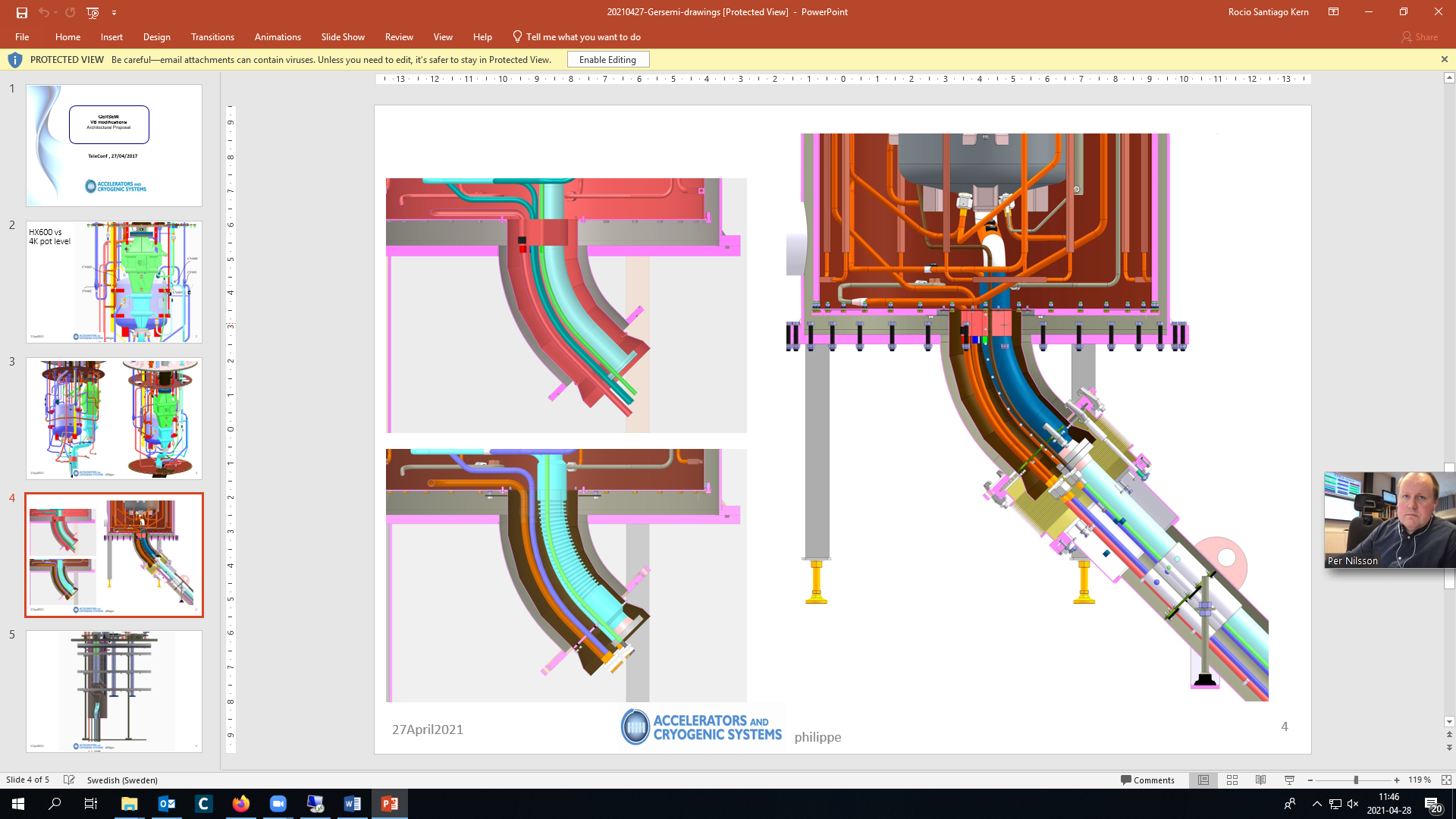 VCS changesMove sensors from tower on top of cryostat to a side flange on the vacuum vessel (to be able to lift the pressure vessel without having to disconnect these sensors). Mostly these are for the LN2 shieldLift the pressure vessel and check/fix the sensors that are broken, i.e. TT743B, TT743C, TT743D…VB changesAdd dynamic sensor from IPNOExchange inlet line to HX600Check wiring of TT610 and TT611. It seems that almost always TT610 > TT611.Check EH601 and TT601 (sensor increases temperature very slowly when heater is on)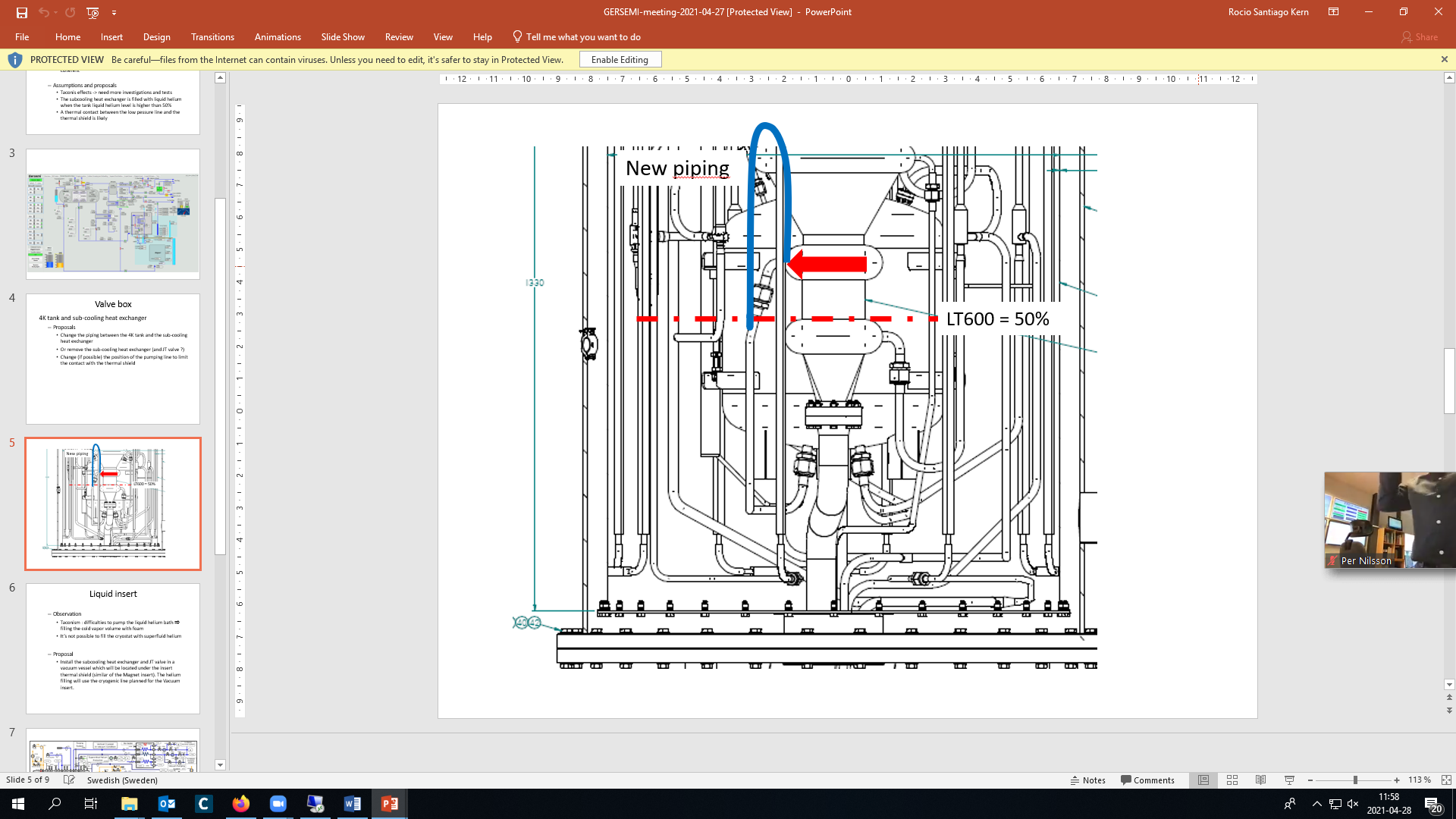 Discussions on 18th May 2021To open up TL012 next Monday 24th and check connections on the upper lines to the copper shield and of CV601 to any other line, and check if there is a copper shield on the lower part. Wait for input from above before deciding what to do with TL012: repair or replaceNot add a temperature sensor on the upper part, cables too fragile to make it through the o-ring unscathed.